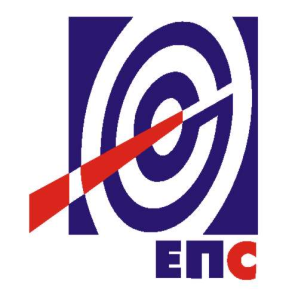 НАРУЧИЛАЦЈАВНО ПРЕДУЗЕЋЕ„ЕЛЕКТРОПРИВРЕДА СРБИЈЕ“БЕОГРАДУЛИЦА ЦАРИЦЕ МИЛИЦЕ БРОЈ 2ПРВА ИЗМЕНАКОНКУРСНЕ ДОКУМЕНТАЦИЈЕЗА ЈАВНУ НАБАВКУ УСЛУГЕ УСЛУГА ОДРЖАВАЊА И УНАПРЕЂЕЊА СИСТЕМА ЕЛЕКТРОНСКЕ ПИСАРНИЦЕ ЕЛПИС, КАО И КОМПЛЕТНЕ ИНФРАСТРУКТУРЕ БАЗИРАНЕ НА MICROSOFT ТЕХНОЛОГИЈАМА НЕОПХОДНЕ ЗА РАД СИСТЕМА ЕЛПИС- У ПРЕГОВАРАЧКОМ ПОСТУПКУ БЕЗ ОБЈАВЉИВАЊА ПОЗИВА ЗА ПОДНОШЕЊЕ ПОНУДА -ЈАВНА НАБАВКА 39/14/ДИКТ(број 1809/20-14 од 23.09.2014. године)Београд, септембар 2014. годинеНа основу члана 63. став 5. и члана 54. Закона о јавним набавкама („Сл. гласник РС” бр. 124/2012, у даљем тексту: Закон), комисија је сачинила:ПРВУ ИЗМЕНУ КОНКУРСНЕ  ДОКУМЕНТАЦИЈЕза јавну набавку одржавања и унапређења система електронске писарнице Елпис, као и комплетне инфрастуктуре базиране на Microsoft технологијама неопходне за рад система Елпис1.У тачки 6.6	РОК ИЗВРШЕЊА УСЛУГЕ ст. 1. и 3. мењају се и гласе: Благовременим се сматрају понуде које су примљене и оверене печатом пријема у писарници Наручиоца, најкасније до 26.09.2014. године до 12 часова, без обзира на начин на који су послате. Комисија за јавне набавке ће благовремено поднету понуду јавно отворити дана 26.09.2014. године у 12,15 часова у просторијама Јавног предузећа „Електропривреда Србије“, Београд, Балканска 13.2.Тачка 6.11. ЦЕНА став 5 мења се и гласи:Вредност норма сата укључује ефективне трошкове рада систем специјалисте и све предвиђене и непредвиђене трошкове који су у вези са извршењем предметне услуге.